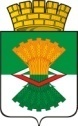 ДУМАМАХНЁВСКОГО МУНИЦИПАЛЬНОГО ОБРАЗОВАНИЯ                                            второго созываРЕШЕНИЕот 26 июня  2014 года              п.г.т. Махнёво                              №  465Об информации Администрации Махнёвского муниципального образования «Об исполнении муниципального заказа за 2013 год»Рассмотрев информацию Администрации Махнёвского  муниципального образования «Об исполнении муниципального заказа за 2013 год»,   Дума Махнёвского муниципального образованияРЕШИЛА:Информацию Администрации Махнёвского муниципального образования «Об исполнении муниципального заказа за 2013 год» (согласно Приложению к настоящему Решению),  принять  к сведению.        2.     Настоящее Решение вступает в силу со дня его принятия.         3.   Настоящее Решение направить для   опубликования  в газету «Алапаевская искра» и разместить на официальном сайте Махнёвского муниципального образования в сети «Интернет». Глава  муниципального  образования                                            И.М. АвдеевПриложениек РешениюДумы Махнёвского муниципального образования                                                                           от  26.06. 2014 года №  465ИнформацияАдминистрации  Махнёвского  муниципального образования «Об исполнении муниципального заказа за 2013 год»В соответствии с решением Думы Махнёвского муниципального образования от 25 марта 2009 года № 98 «Об утверждении Положения о порядке формирования, обеспечения размещения, исполнения и контроля за исполнением муниципального заказа Махнёвского муниципального образования» (с изменениями от 21.12.2010 года  №  375, от 27.09.2012№  257, от 20.02.2014 № 425) был сформирован проект муниципального заказа на 2013 год по главному распорядителю бюджетных средств в разрезе бюджетополучателей, находящихся в его ведении, и утвержден главой Администрации Махнёвского муниципального образования (Согласно Приложению № 1 к настоящей Информации).Общие сведения о размещении заказа.Проведено всего торгов (открытые аукционы в электронной форме) и других способов размещения заказов (запросы котировок) – 46: из них открытых аукционов в электронной форме – 19, запросов котировок – 27; в том числе размещено заказов среди субъектов малого предпринимательства – 21.Общее количество поданных заявок – 119, в том числе на открытые аукционы в электронной форме – 54, запросы котировок – 65 все поданные заявки  отечественных участников. Не допущено заявок к участию в торгах и запросах котировок – 6, все заявки были отклонены по причине не соответствия требованиям, предусмотренным документацией по торгам, извещением по запросу котировок.Количество заключенных контрактов  и гражданско-правовых договоров по размещенным процедурам – 38, в т.ч. с субъектами малого предпринимательства – 17.Общая стоимость заключенных контрактов и гражданско-правовых договоров – 25 265 тыс. рублей, в т.ч. открытые аукционы в электронной форме – 19 493 тыс. рублей, запросы котировок – 5 772 тыс. рублей.Количество размещенных заказов признанных несостоявшимися – 7 (не поданы заявки), в т. ч.:- 4 открытых  аукциона в электронной форме  (оказание в 2013 году услуг по организации отдыха и оздоровления детей в возрасте от 6,6 до 17 лет включительно, проживающих на территории Махнёвского муниципального образования Свердловской области, в условиях загородного стационарного детского оздоровительного лагеря на сумму 606,0; ремонт дворовых территорий и проездов к дворовым территориям многоквартирных домов № 1,2,3,4,5,6 по ул. Городок Карьера п.г.т. Махнёво – 1170,0 тыс.руб. для субъектов малого предпринимательства. Процедура проведена повторно, подана одна заявка от участника размещения заказа, который отказался заключать контракт);- 3 запроса котировок (ремонт окон МКДОУ «Махнёвский детский сад № 1» на сумму 292,0 тыс.руб.; ремонт крыши здания филиала МКУ «Махнёвский культурно-досуговый центр» Фоминский сельский клуб – 179,0 тыс.руб; установка противопожарных дверей в филиалах МКУ «Махнёвский культурно-досуговый центр» Кишкинский сельский клуб, Муратковский ДК, Санкинский ДК, Хабарчихинский сельский клуб, Таёжный сельский клуб, Измоденовский ДК, Фоминский сельский клуб – 89,0 тыс.руб.).Объем финансирования муниципального заказа  на 2013 год по Махнёвскому МО составил 31387,0 тыс. рублей, исполнено в отчетном году 25265,0 тыс. рублей, экономия денежных средств  6 122,3 тыс. рублей.   (Согласно Приложению № 2 к настоящей Информации). План размещения заказов на поставки товаров, выполнение работ, оказание услуг для нужд Махнёвского МО у субъектов малого предпринимательства на 2013 г., согласно постановлению  Правительства РФ от 4 ноября 2006 г. № 642 «О перечне товаров, работ, услуг для государственных и муниципальных нужд, размещение заказов на которые осуществляется у субъектов малого предпринимательства»   и ч. 1 ст. 15 Закона о размещении заказов составил 7 673 тыс. рублей, в процентном соотношении -  11,2 % от общего годового объема закупок согласно перечню  по Махнёвскому муниципальному образованию, который составлял   68 759 тыс. рублей.  (Согласно Приложению № 3 к настоящей Информации).Фактически размещение заказов у субъектов малого предпринимательства в 2013 году составляет  9 269 тыс. рублей в процентном соотношении – 13,5 % от общего годового объема закупок согласно перечню  по Махнёвскому муниципальному образованию, который составлял   68 759 тыс. рублей. (Согласно Приложению № 4 к настоящей  Информации).Информация подготовлена главным специалистом по размещению муниципального заказа Баязитовой Ларисой Геннадьевной.